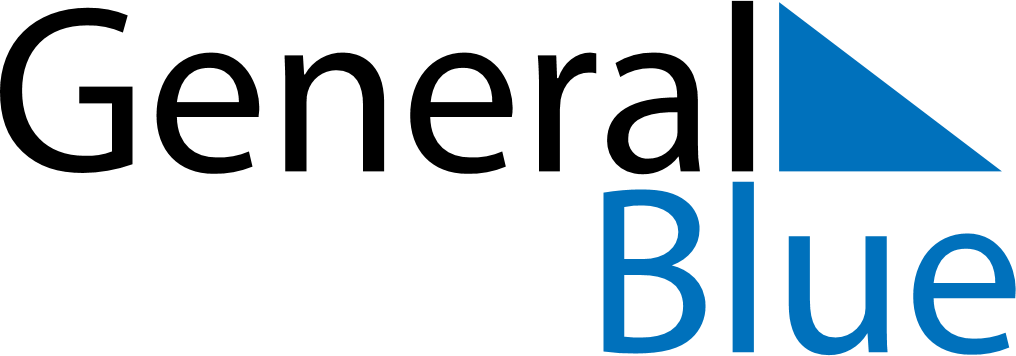 October 2022October 2022October 2022October 2022GreeceGreeceGreeceSundayMondayTuesdayWednesdayThursdayFridayFridaySaturday12345677891011121314141516171819202121222324252627282829National HolidayNational Holiday3031